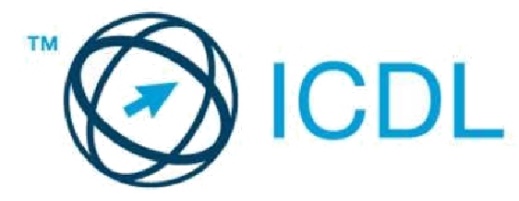 Iscrizione esami ECDL Base / ECDL StandardIl presente modulo esprime la volontà del richiedente di iscrizione a sostenere uno o più esami di certificazione informatica ECDL presso il Test Center IIS Maxwell. Il presente modulo deve essere debitamente compilato in tutte le sue parti al computer e consegnato, almeno una settimana prima della data d’esame, utilizzando una delle seguenti modalità:a mano ai proff. Ruggeri o Spadaroinviato in allegato a icdl@maxwell.mi.itDati anagrafici:	Informazioni ICDL:Esami ICDL Base:ICDL Standard (Moduli 5-6-7):Si ricorda che ci si può iscrivere solo ad esami già acquistati mediante il relativo modulo d’acquisto.  Consenso del candidato al trattamento dei suoi dati personali:N.B: Se il presente modulo viene inviato per email e viene omessa la firma del candidato, l’iscrizione agli esami ECDL scelti sarà considerata in ogni caso valida, in conseguenza di: invio di email da parte del candidato, contenente il presente modulo di iscrizione in allegatoregolare versamento effettuato in precedenza sul c/c postale dell’IISS Maxwell, per l’acquisto di esami ECDL.Si ricorda che il candidato, il giorno dell’esame dovrà presentarsi in aula con un documento di riconoscimento personale (in corso di validità e con fotografia) quale: carta d'identità, passaporto, patente di guida. Non saranno accettate tessere tipo: abbonamento mezzi pubblici, carta nazionale dei servizi, ecc...Rammentiamo, inoltre, che gli esami prenotati e non sostenuti dovranno essere ulteriormente pagati, poiché il Test Center affronta delle spese ad ogni sessione d'esame. Pertanto, nel caso in cui il candidato non si presenti alla sessione per la quale si era prenotato, sarà necessaria l’acquisto dell’esame e la ripresentazione della domanda di iscrizione.Solo in caso di impedimenti documentati e comunicati almeno un’ora prima dell’inizio della sessione d’esame, il Test Center terrà valido il versamento effettuato per una successiva sessione, alla quale il candidato si dovrà iscrivere nuovamente, utilizzando questo modulo.Il Test Center si riserva di sospendere la sessione d’esame prevista, qualora sorgessero seri impedimenti di natura tecnica o altro. L’eventuale sospensione verrà segnalata tempestivamente agli iscritti all’esame via email o per telefono.Per ulteriori informazioni sull’attività ECDL rivolgersi ai responsabili del progetto, proff. Ruggeri e Spadaro, o inviare una email a icdl@maxwell.mi.it.							Firma del candidatoMilano, _____________			____________________________Cognome:Nome:Codice Fiscale:Skills Card N°:Data dell’esame:SelezionareNome esameModulo 1 – Computer Essentials | Fondamenti del ComputerModulo 2 – Online Essentials | Navigazione in reteModulo 3 - Word Processing | Elaborazione documentiModulo 4 - Spreadsheets | Fogli elettronici e di calcoloSelezionareNome esameOnline Collaboration | Comunicare e collaborare onlineUsing Databases | Gestione base di datiPresentation | Realizzazione presentazioniIT Security | Uso sicuro della reteBarrareIl/La sottoscritto/a, ai sensi dell’articolo 13 del D.Lgs. 196/2003, in merito al trattamento dei dati personali, ai fini dell’iscrizione agli esami e della stampa del certificato ECDL (una volta superati gli esami stessi), presta il consenso barrando la casella a lato: Il/La sottoscritto/a, ai sensi dell’articolo 13 del D.Lgs. 196/2003, in merito al trattamento dei dati personali, ai fini dell’iscrizione agli esami e della stampa del certificato ECDL (una volta superati gli esami stessi), presta il consenso barrando la casella a lato: 